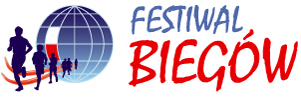 Prosimy o wydrukowanie, podpisanie i zgłoszenie się oświadczeniem po odbiór pakietu startowego. Proszę mieć ze sobą dokument tożsamości. Oświadczenie uczestnika (Dla osoby pełnoletniej)Imię: ……………………………………………..…………………………….........…………Nazwisko: ………………………………………….………………………….........…………Numer startowy: ..…………………………………………………………………..…………Rok urodzenia: .……………………………………………………………………..........…..Oświadczam, że zapoznałem się i akceptuję regulamin biegu „3. Bieg Sądeczan” , który odbędzie się 12.06.2016 w Starym Sączu i zobowiązuję się do jego przestrzegania.  Niniejszym oświadczam, że jestem zdolny do udziału w zawodach, nie mam żadnych przeciwwskazań zdrowotnych do startu w biegu i startuję na własną odpowiedzialność. Ponadto wyrażam zgodę na przetwarzanie moich danych osobowych przez Fundację Festiwal Biegów  Niskowa 161, 33-395 Chełmiec; oraz Fundację  Sądecką  z siedzibą w Niskowa 161, 33-395 Chełmiec, organizatora Biegu, zgodnie z ustawą z dnia 29 sierpnia 1997 r. o ochronie danych osobowych / tekst jednolity Dz. U. Z 2002r Nr 101, poz.926 z póź. zm. /     ………………..……………………………………                                                 .................................................................Data                                                        					PodpisProsimy o wydrukowanie, podpisanie i zgłoszenie się oświadczeniem po odbiór pakietu startowego. Proszę mieć ze sobą dokument tożsamości.Oświadczenie uczestnika (Dla osoby pełnoletniej)Imię: ……………………………………………..…………………………….........…………Nazwisko: ………………………………………….………………………….........…………Numer startowy: ..…………………………………………………………………..…………Rok urodzenia: .……………………………………………………………………..........…..Oświadczam, że zapoznałem się i akceptuję regulamin  biegu „3. Bieg Sądeczan” , który odbędzie się 21.05.2016 w Wierchomli Małej i zobowiązuję się do jego przestrzegania.  Niniejszym oświadczam, że jestem zdolny do udziału w zawodach, nie mam żadnych przeciwwskazań zdrowotnych do startu w Biegu „Zdroje Piwniczna” i startuję na własną odpowiedzialność. Ponadto wyrażam zgodę na przetwarzanie moich danych osobowych przez Fundację Festiwal Biegów  Niskowa 161, 33-395 Chełmiec; oraz Fundację  Sądecką  z siedzibą w Niskowa 161, 33-395 Chełmiec, organizatora Biegu, zgodnie z ustawą z dnia 29 sierpnia 1997 r. o ochronie danych osobowych / tekst jednolity Dz. U. Z 2002r Nr 101, poz.926 z póź. zm. /     ………………..……………………………………                                        .............................................................................Data                                                        					Podpis